   19 ноября 2019 г. отряд ЮНАРМЕЙцев  нашей школы принял участие в торжественном открытии мемориальной доски, посвященной 5-му Гвардейскому кавалерийскому Донскому казачьему Будапештскому Краснознаменному корпусу.    В торжественной церемонии приняли участие глава городского округа «города Кизляр» Александр Шувалов, руководитель территориального органа — отдела по проблемам Северного региона РД Министерства по делам национальностей и религий РД Олег Артюхов, благочинный Кизлярского церковного округа иерей Павел Каликин, руководитель отдела просвещения Муфтията РД по г.Кизляру и Кизлярскогому району Абусупьян Кадиев и другие.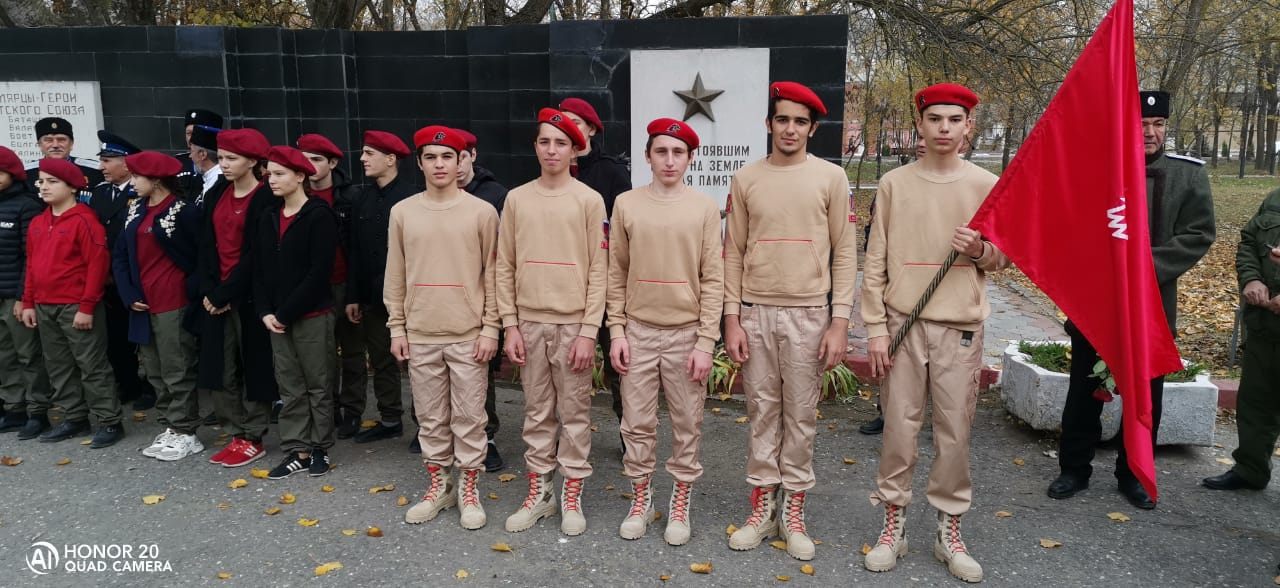 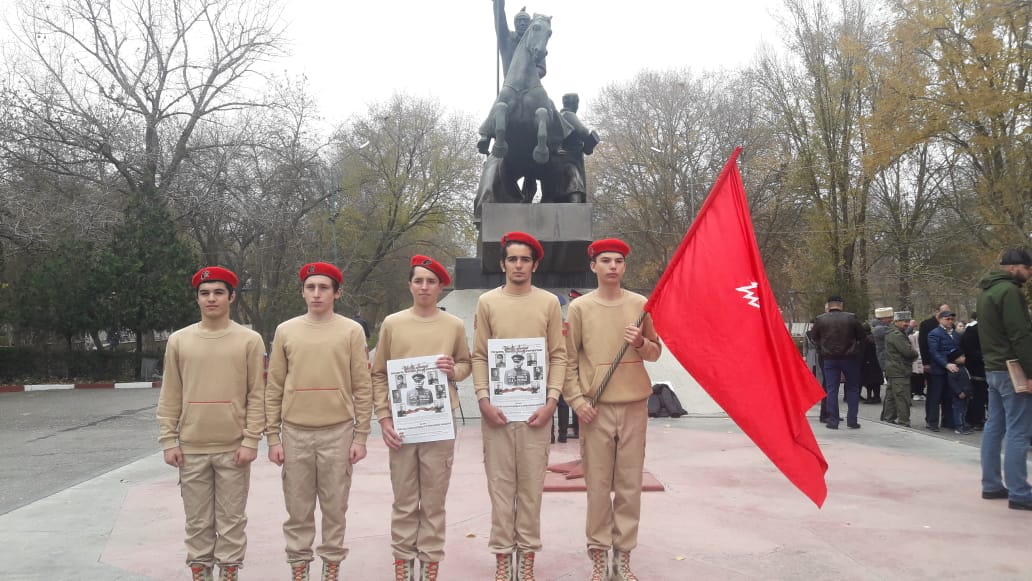 